FAMILIESPEJDERSpejder for børn i alderen 3 – 6 år, sammen med deres forældre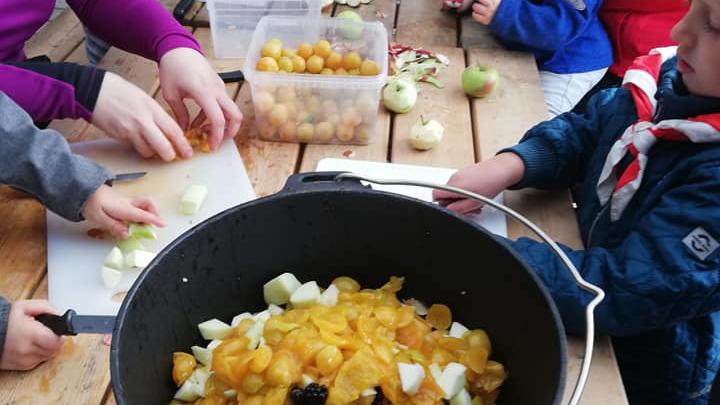 Vi mødes ca. hver 3. søndag kl. 10 – 12 og laver udendørs aktiviteter og bål. Vi slutter altid af med at lave noget spiseligt over bål.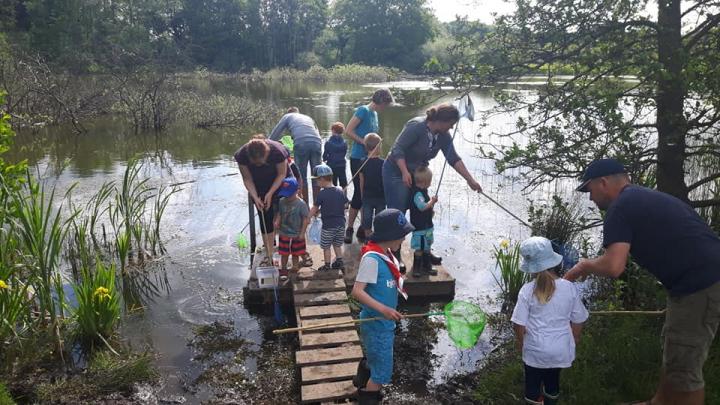                 Program for 1. halvår 2020    19. januar - Natur Check - Insekt hotel
                          Vi bygger Insekt Hoteller til 
                         spejderhytten9. februar - Natur Check - Spor i skoven                     1. marts – Knob og knuder – Vi skal lave vores 
                                                           egne knobreb
                                                                                    22. marts – Knob og knuder – Vi skal binde knob og 
                                                                                                          knuder på vores knobreb19. april – Knob og knuder – Bygge dag                       10. maj – Natur check – Dyr i søen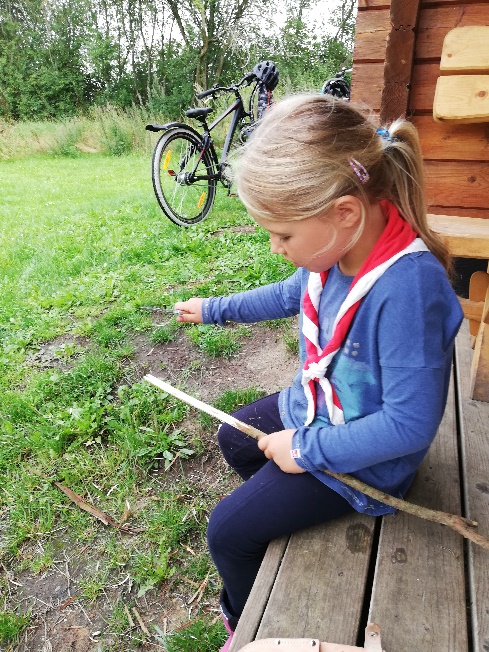 7. juni – Fiske turFor mere information skriv til familiespejd@marskstig.dk eller besøg vores hjemmeside: marskstig.dk